Занятие по рисованию «Маленький жирафик».- Здравствуй, дружок! Сегодня мы отправимся в волшебный мир красок.  Чтобы узнать, кого мы будем рисовать, нужно отгадать загадку.У меня, ребята, шеяВсех на свете шей длиннее!Пятнышек не счесть на мне-На боках и на спине!Хвост имеется и рожки.Я, друзья, совсем не крошка -Выше чем сервант и шкаф.Как меня зовут?- Правильно  -  это жираф!Рисовать мы  будем  нетрадиционным способом - ладошкой. Нам понадобиться гуашь оранжевого и коричневого цвета, фломастер черного цвета, кисточка и альбомный лист.Вначале мы нарисуем жирафчику тело, шею, голову, ушки и рожки.Потом дорисуем пятнышки, хвостик, гриву, глазки, носик и копыта.1. Сначала закрашиваем одну ладошку гуашью оранжевого цвета, затем закрашеной ладошкой делаем отпечаток на листе бумаги.  2. Вытираем ладошку влажной салфеткой.3. Берем  кисточку поменьше, также макаем в гуашь оранжевого цвета, рисуем длинную шею и голову, дорисовываем на голове ушки и рожки. Пока подсыхает рисунок, сделаем физкультминутку.Физкультминутка:У жирафа пятна, пятна, пятна пятнышки везде,У жирафа пятна, пятна, пятна пятнышки везде,(показываем пятнышки руками по всему телу)На лбу,  ушах, на шее, на логтях,Есть на носу, на животе, коленях и носках.(показываем части тела)4. Берём кисточку поменьше, макаем её  в гуашь коричневого цвета и рисуем жирафчику пятнышки по всему телу и голове, дорисовываем гриву и хвостик.5. Теперь фломастером дорисовываем глазки, носик и копыта.Твой маленький  жирафик готов! 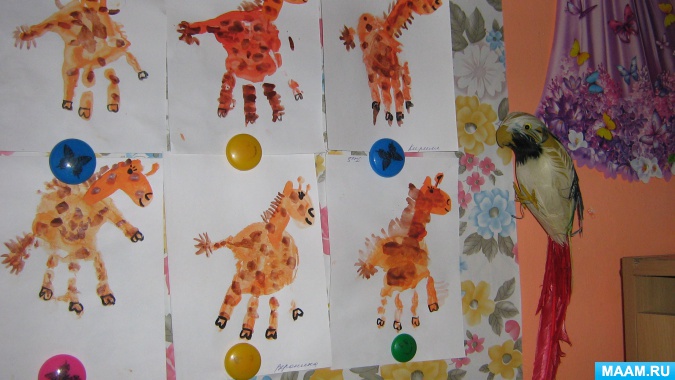 